PRIRODA I DRUŠTVO    UTORAK,12.4.2022. –SVI UČENICIHERBARIJ 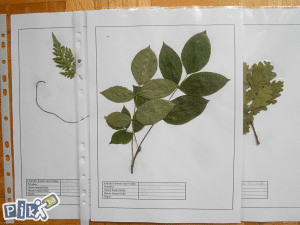 PRONAĐI SLJEDEĆE BILJKE VANI, PAŽLJIVO IH UBERI, STAVI IH IZMEĐU LISTOVA PAPIRNATOG UBRUSA ILI BIJELOG PAPIRA, PRITISNI IH TEŠKIM KNJIGAMA TE IH TAKO OSUŠI I DONESI U ŠKOLU.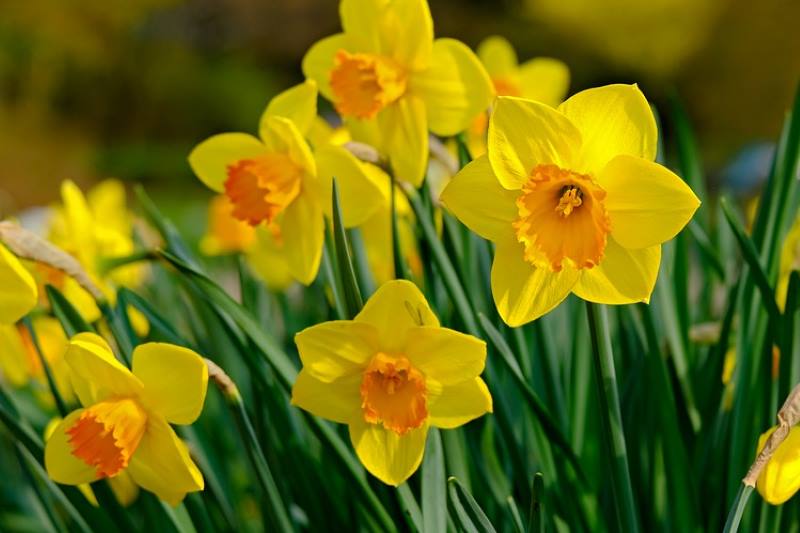 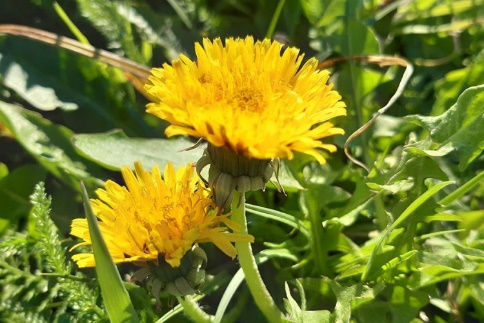 NARCISA / SUNOVRAT	MASLAČAK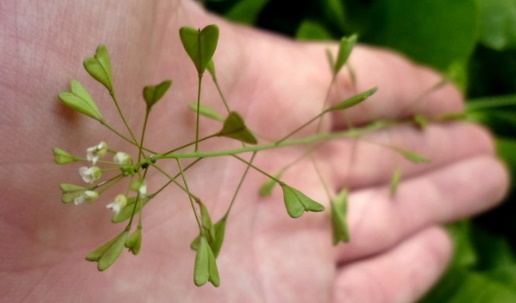 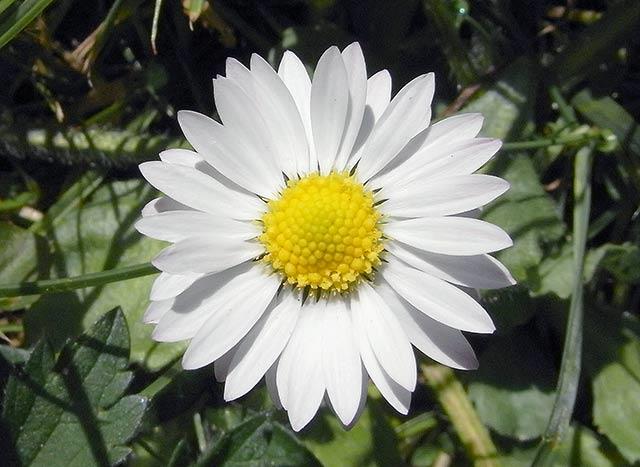 RUSOMAČA  	TRATINČICA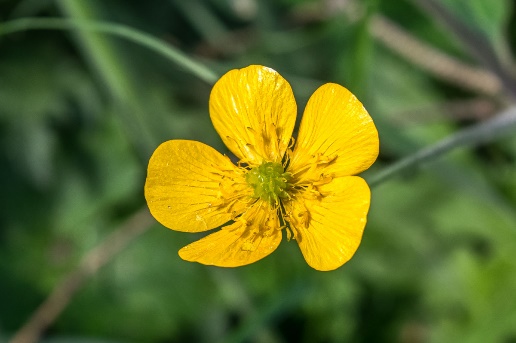 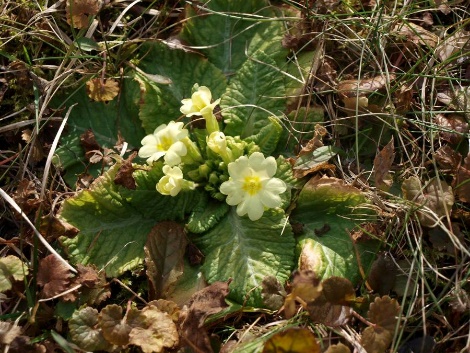 ŽABNJAK / LJUTIĆ	JAGLAC